     В вашей семье есть тяжелобольной человек, требующий постоянного ухода? -Как облегчить страдания близкого человека? -Как организовать ему
правильный самостоятельный
уход? Учитывать ли при этом особенности разных заболеваний?   -Как ухаживать, чтобы не появились пролежни?
- Какие средства ухода выбрать? -Как правильно хранить лекарственные препараты? И как найти силы, чтобы избежать стресса и проблем в семье?
     Ответы на эти вопросы вы
получите, обратившись в КГБУ СО « Комплексный  центр социального обслуживания населения «Каратузский». На базе Центра создана «Школа родственного ухода». Порядок организации Школы
родственно ухода:
	Занятия в школе
предназначены для не имеющих
специального медицинского
образования людей, которым
необходимо организовать уход
за больным, пожилым
родственником, близким
человеком.
	Обучение в школе
предусматривает как
групповые, так и
индивидуальные занятия.
	Периодичность занятий 1 раз
в две недели.
	Продолжительность одного занятия не более одного часа.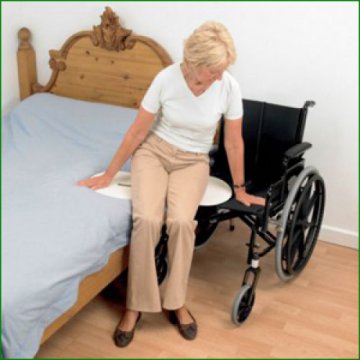 Почему занятия в школе ухода будут полезны?Лица, осуществляющие уход, могут получить  индивидуальную  консультацию аудиторно или на дому, по интересующей теме программы, предварительно обговорив время и проблемный вопрос.Обучение в Школе родственного ухода является бесплатным.Занятия в Школе проводят специалисты прошедшие специальную подготовку.Предоставление методических материалов и буклетов.Консультирование по получению социальной помощи, использованию технических средств реабилитации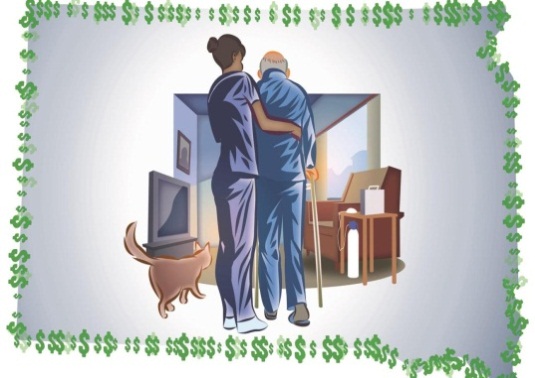 Перечень тем занятий:1.Психологическая помощь и коммуникация с пациентами2.Организация домашнего пространства при дефиците самообслуживания у больного3.Виды технических средств реабилитации для малоподвижных и лежачих больных4.Мытье больного в постели. Смена постельного белья и рубашки.5.Профилактика синдрома эмоционального выгорания при уходе за пожилыми.6.Комплекс общеукрепляющих упражнений для лежачих больных и маломобильных граждан.7.Методы перемещения  маломобильных граждан с одной поверхности на другую.8. Основные принципы рационального питания лежачих больных. Виды кормления.9.Осложнения при уходе за тяжелобольным (пролежни, запоры и т.д.)10.Пальчиковая гимнастика для улучшения памяти у пожилых людей.11.Гигиенические процедуры и ежедневный уход за маломобильными гражданами.12.Рекомендации по преодолению стресса, принципы построения взаимоотношений.Расписание приема граждан:Понедельник – пятница: 8.00-16.00Обед: 12.00-13.00Выходной: суббота, воскресеньеНаш адрес:улица Колхозная, д. 95улица Куйбышева, 30село Каратузскоерайон Каратузскийкрай Красноярский662850тел.: 8 (391- 37) 22- 4- 30Краевое государственное бюджетноеучреждение социального обслуживания«Комплексный центр социального обслуживания населения«Каратузский»« Школа Родственного ухода»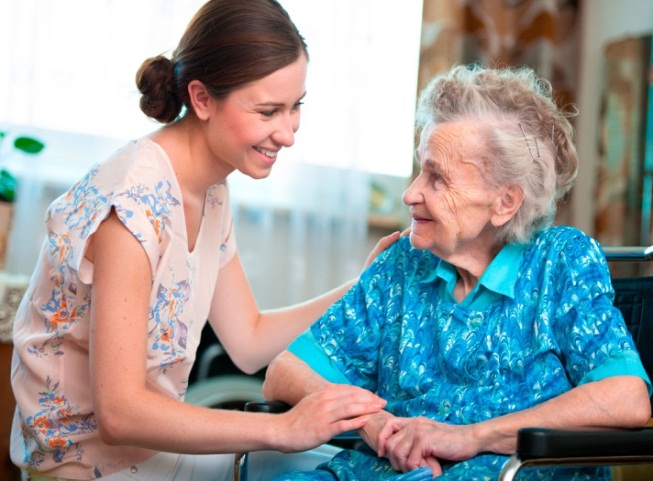 с. Каратузское2022 год